Partnership Meeting 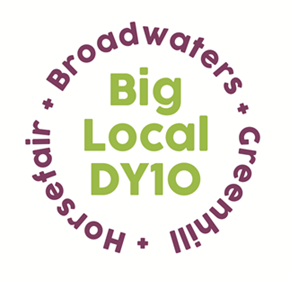 Notes19/10/22Springfield Park Portacabin 7:00pm – 8.30pmPresent: Vander, Margaret, Lindsey, Meg, Joanne, Robert, Jayne.                        Apologies: Brenda, Anna.Notes From The Last Meeting: Acceptance of the notes was proposed by Jayne and seconded by Vander – all in favour. CIO - Jayne said the first draft has now been received and she would be talking to Brenda to finalise it shortly. Jayne said the proposed meeting with WFDC had yet to take place. Halloween Fancy Dress – Jayne said we had now received £50 from Councillor Mary Rayner and it had been used to buy the sweets, prizes and rosettes for the event. Lindsey confirmed she would be a judge. Conflicts Of Interest: None. LTO – St George’s Finance Update:  Robert circulated the spread sheet and commented that we need to keep an eye on any budget heads that go negative. We currently have £25,862.89 and will apply for more once this falls below £20k.CSE Update – Climate Forum: Vander read from Anna’s notes – CSE would present next year’s Big Chat on 7th February at St Ambrose, with a view to developing plans for the £40k we have allocated to Climate Change.  Website update: Vander read from Anna’s notes – all welcomed Anna’s work in this area. Grants: All agreed that the Grants Committee needed to be discussed next meeting, and welcomed Anna’s idea of people being able to make appointments for help. Jayne made the point that we would need to promote the availability of Grants as we used to. Christmas Vouchers: Much discussion. As time is short we should go for the middle option – totaling £5,687.50 – using the remaining ‘Covid Recovery budget. This was proposed by Vander and seconded by Meg. All agreed. We were unaware if Anna had had a chance to explore using local shops to redeem vouchers thus keeping our money within the local community rather than a national company ie Aldi or Tesco vouchers. However, this only addresses families with children at primary schools. We want to discuss next meeting the possibility of using money from the Health and Wellbeing Budget to provide vouchers for the elderly and families with high school children and Wyre Forest School who we don’t think are in the 5 schools used in the spreadsheet. – the circulation list to be drawn up by Partners from local knowledge. Away Day: 21st January 2023.December meeting: As this would fall on 21st December it was decided to cancel this, so no meeting in December. CAB Quarter 2 figures: Not received so unable to review. AOB: Lindsey is holding ‘meet the community connector’ sessions on Tuesdays 10 – 3 at the Salvation Army with refreshments. Joanne said Friends of Broadwaters were to hold a Christmas Fair on 3rd December from 3 to 5 pm.  Community Food Share and community fridge – discussion about these – could we perhaps get a food share on Sion Hill rather than as we currently do – promoting the ones at Birchen Coppice, Rifle Range and Stourport. Next MeetingNo December meeting, so the next meeting will be on 18th January 2023. 